Check-In: Ferromagnetische Materialien	A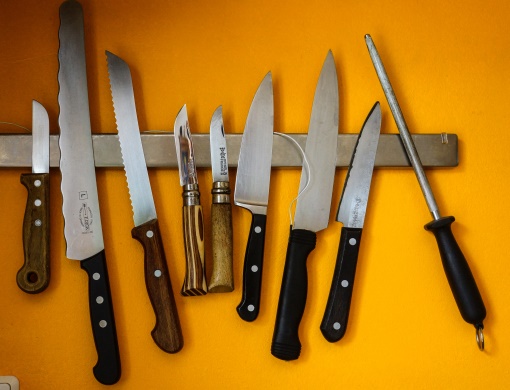 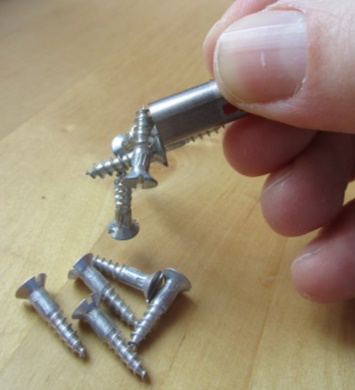 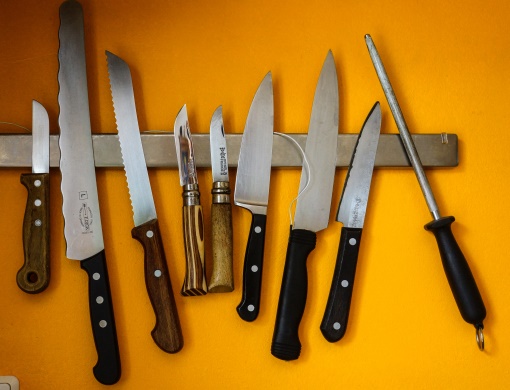 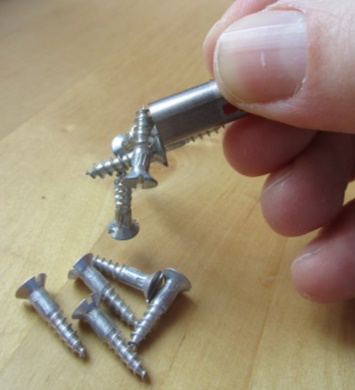 Die Messer „kleben“ an der Messerleiste. Erkläre, wie das möglich ist. Der Magnet zieht einige Schrauben an, andere nicht. Erkläre.Check-In: Ferromagnetische Materialien	B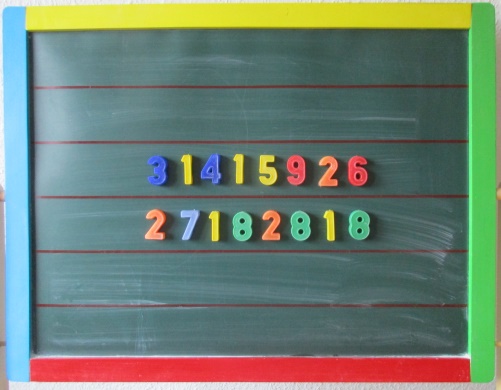 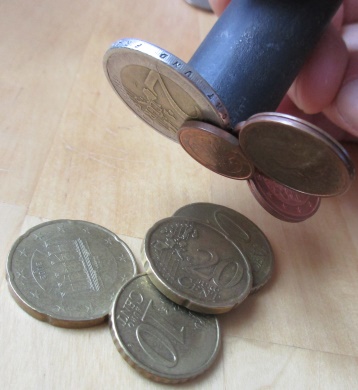 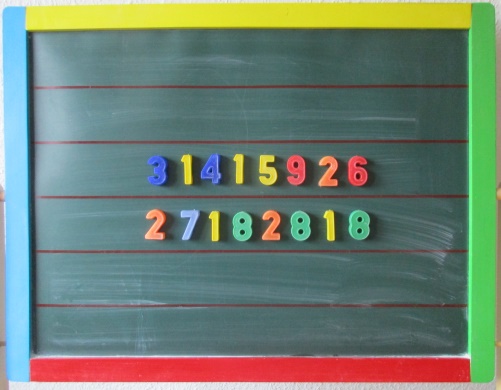 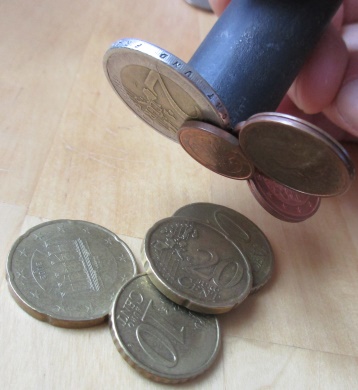 Die Zahlen „kleben“ an der Tafel. Erkläre, wie das möglich ist. Der Magnet zieht einige Münzen an, andere nicht. Erkläre.kann ichkann ich nichta) Anwendungen von ferromagnetischen Materialien erklärenb) Nicht ferromagnetische und ferromagnetische Materialien unterscheidenkann ichkann ich nichta) Anwendungen von ferromagnetischen Materialien erklärenb) Nicht ferromagnetische und ferromagnetische Materialien unterscheiden